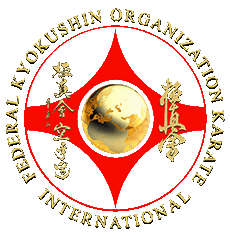 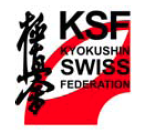 KYOKUSHIN  SWISS  FEDERATIONINSCRIPTIONS  AU STAGE DES DIABLERETS 2017POUR MEMBRES KWF-KSF-IFKOKdu vendredi soir03 novembre au dimanche midi 05 novembre 2017Inscriptions à retourner à Henri Jotterand, Ch du Croset 17A, 1024 Ecublens, Suissejusqu'au   23 octobre,  par poste ou par email: henri.jotterand@tvtmail.ch tel fixe 4121-691 7050,  portable: 004179-601 1552Fédération et nom du club …Belgique                                                                                 à compléter, corriger pour la désignation correcte…...responsable  Michel Gilbout ……………………………. adresse email..............................................................................................................................................................Infos pratiques:paiement sur place à l'arrivée ou par virement bancaire  . Le prix comprend les repas, le logement et les coursPrécisez si vous serez arrivés pour le souper du vendredi  soir. repas inclus: vendredi soir vers 19h00, samedi, et dimanche petit déjeuner. Non officiel, dimanche midi collation possibleIl y a des chambres de 4 à 6 personnes. Précisez à l'inscription quelles sont vos  préférences pour la répartition.Chalet les Bosquets : http://www.lesbosquets.ch/NOMPrénomRepas vendredi soir. oui-nonGrade Kyokushincontactemail